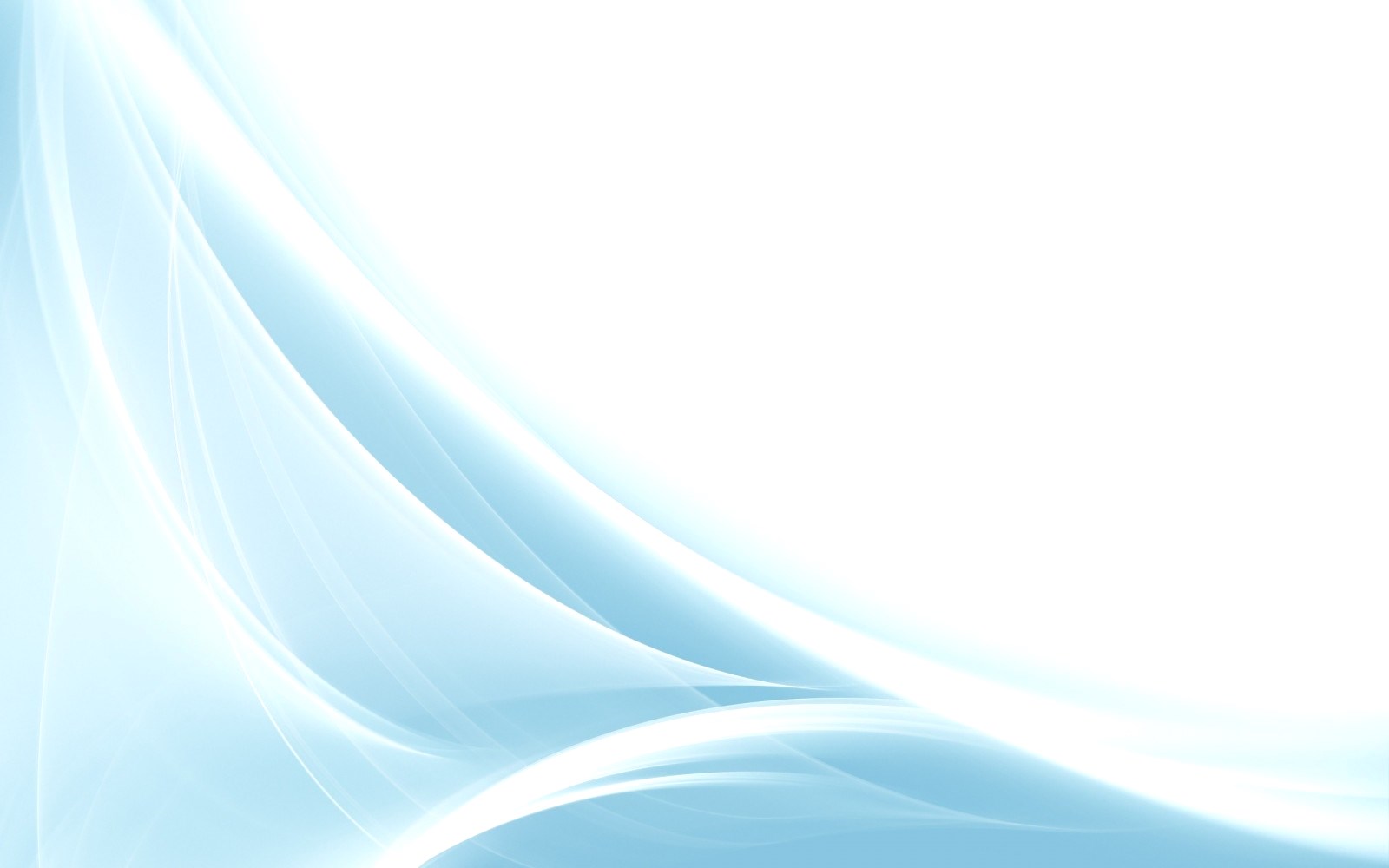   Целевая группа.